Послуги у 2019-2020 н.р. за  рахунок батьківської  благодійної допомоги За 2019-2020 н.р. були оприбутковані наступні матеріальні цінності за рахунок батьківської  благодійної допомоги на загальну суму – сто чотири тисячі сто сімдесят три грн. 00 коп. (акти додаються)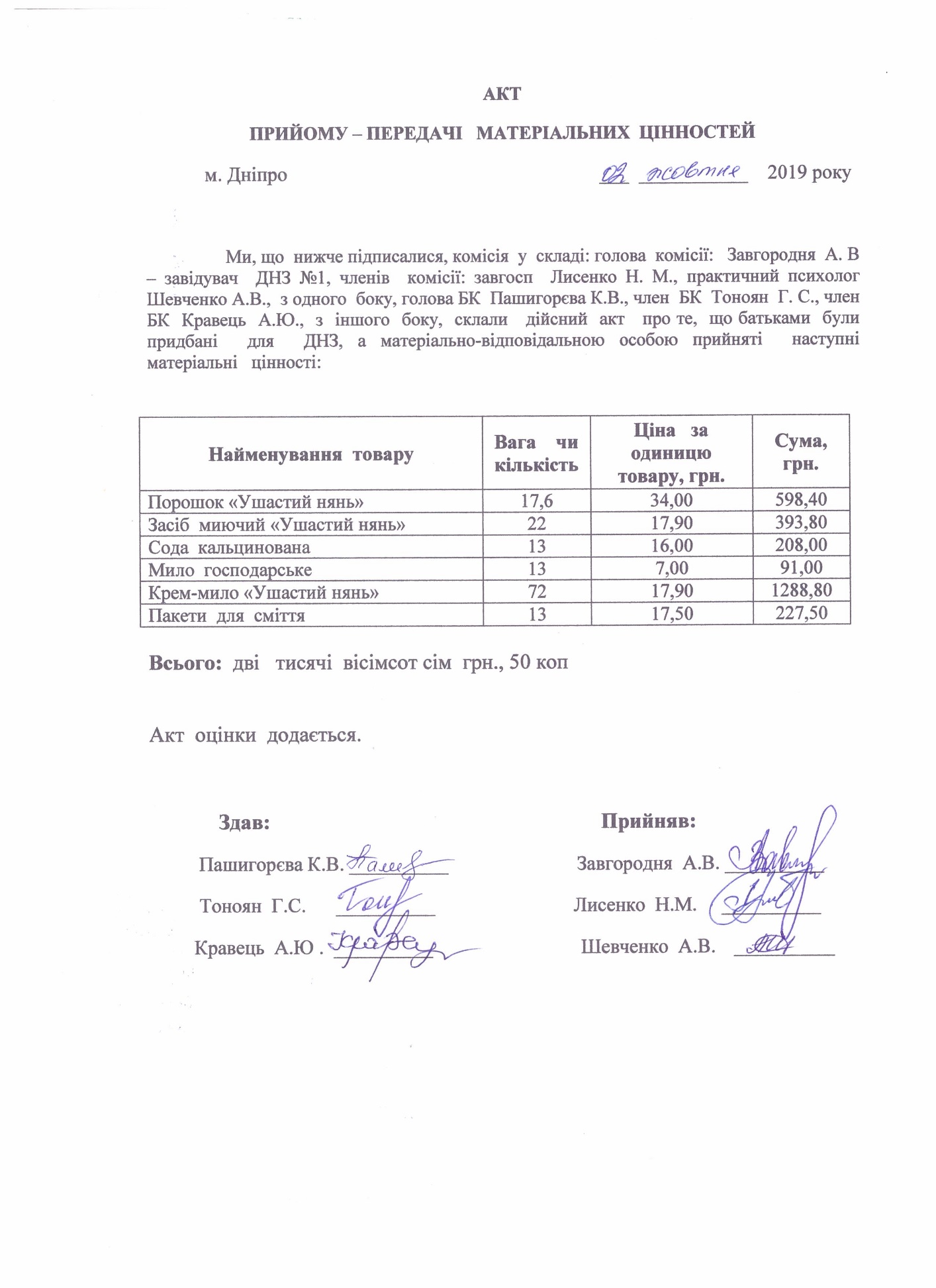 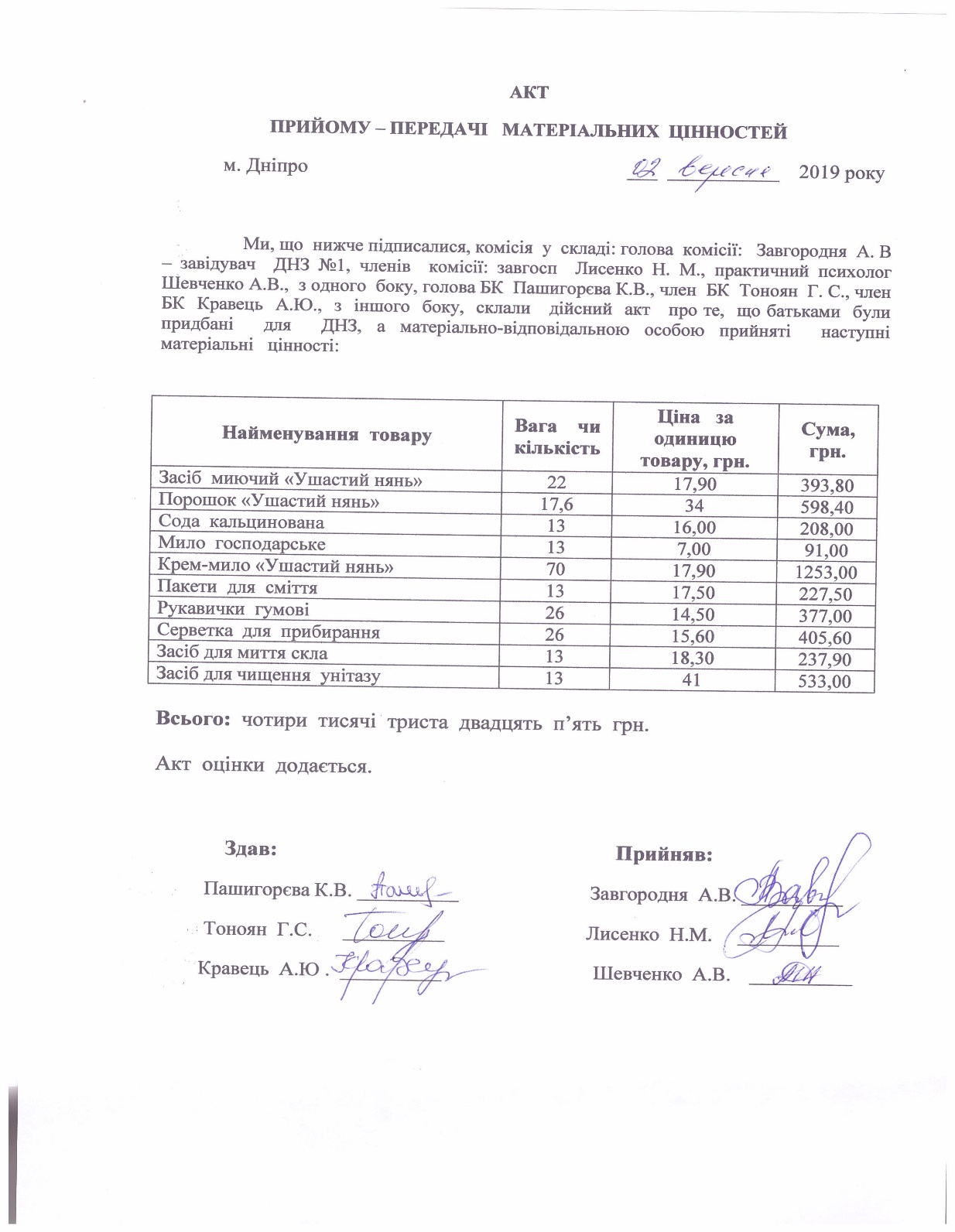 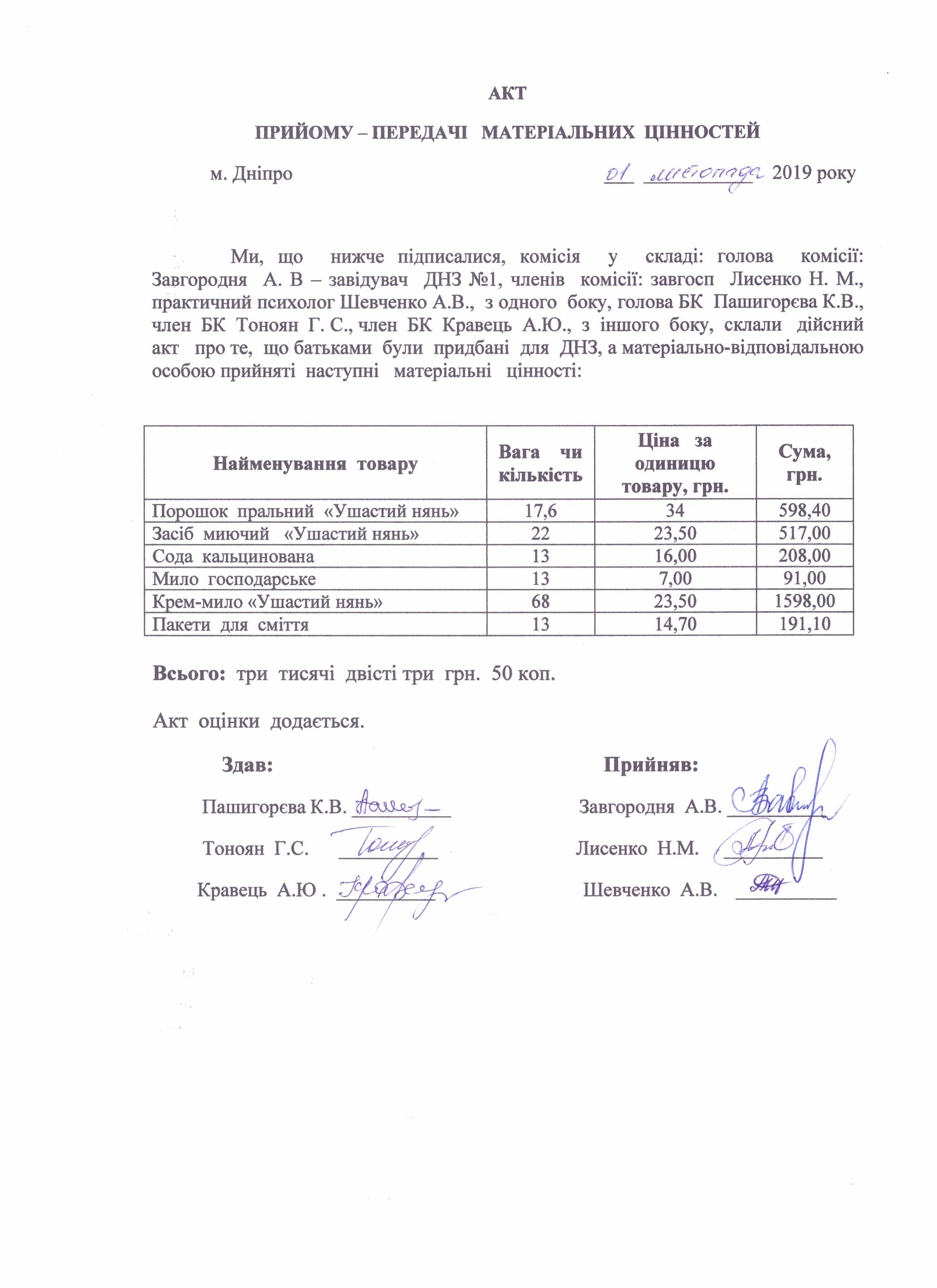 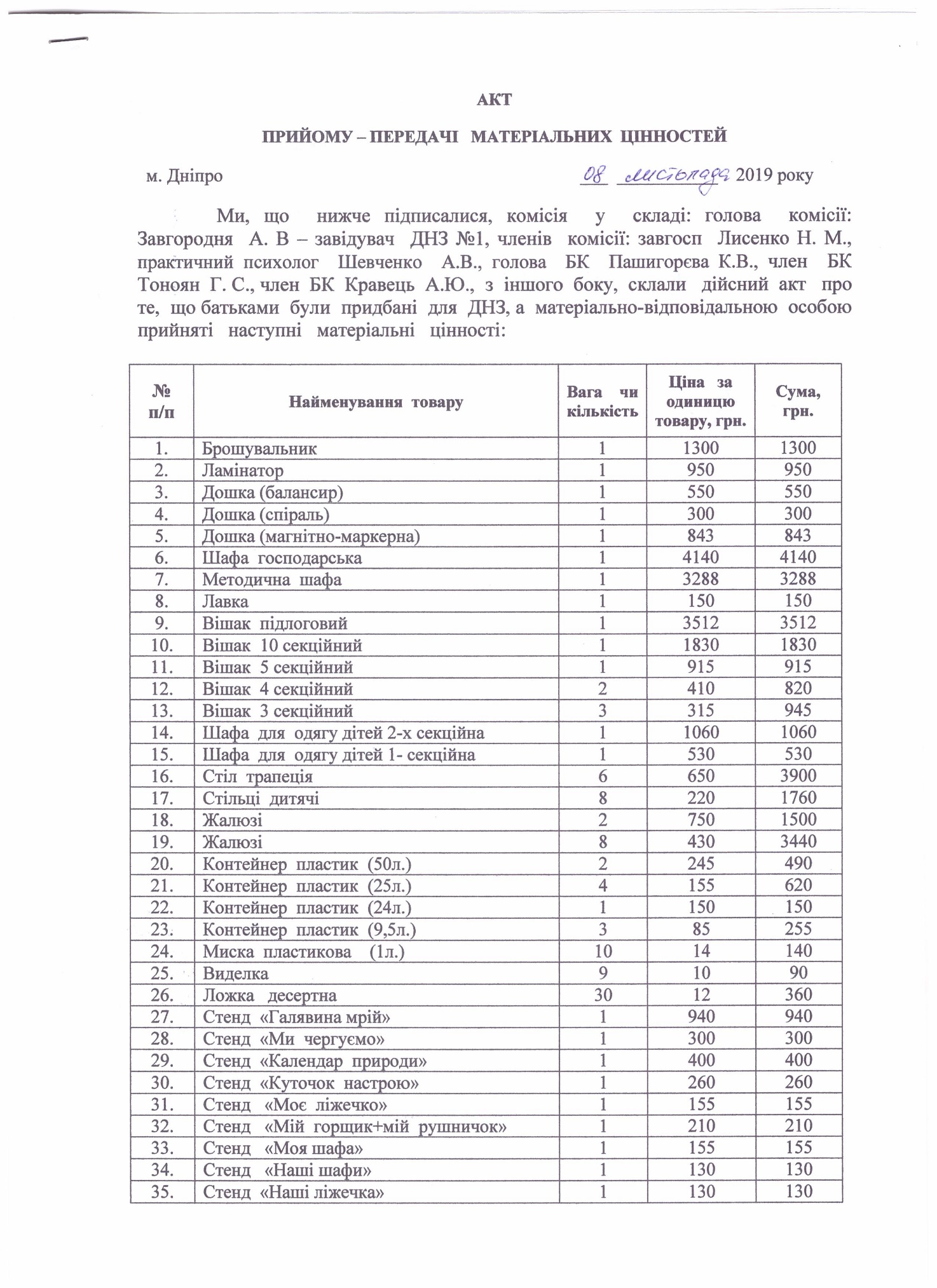 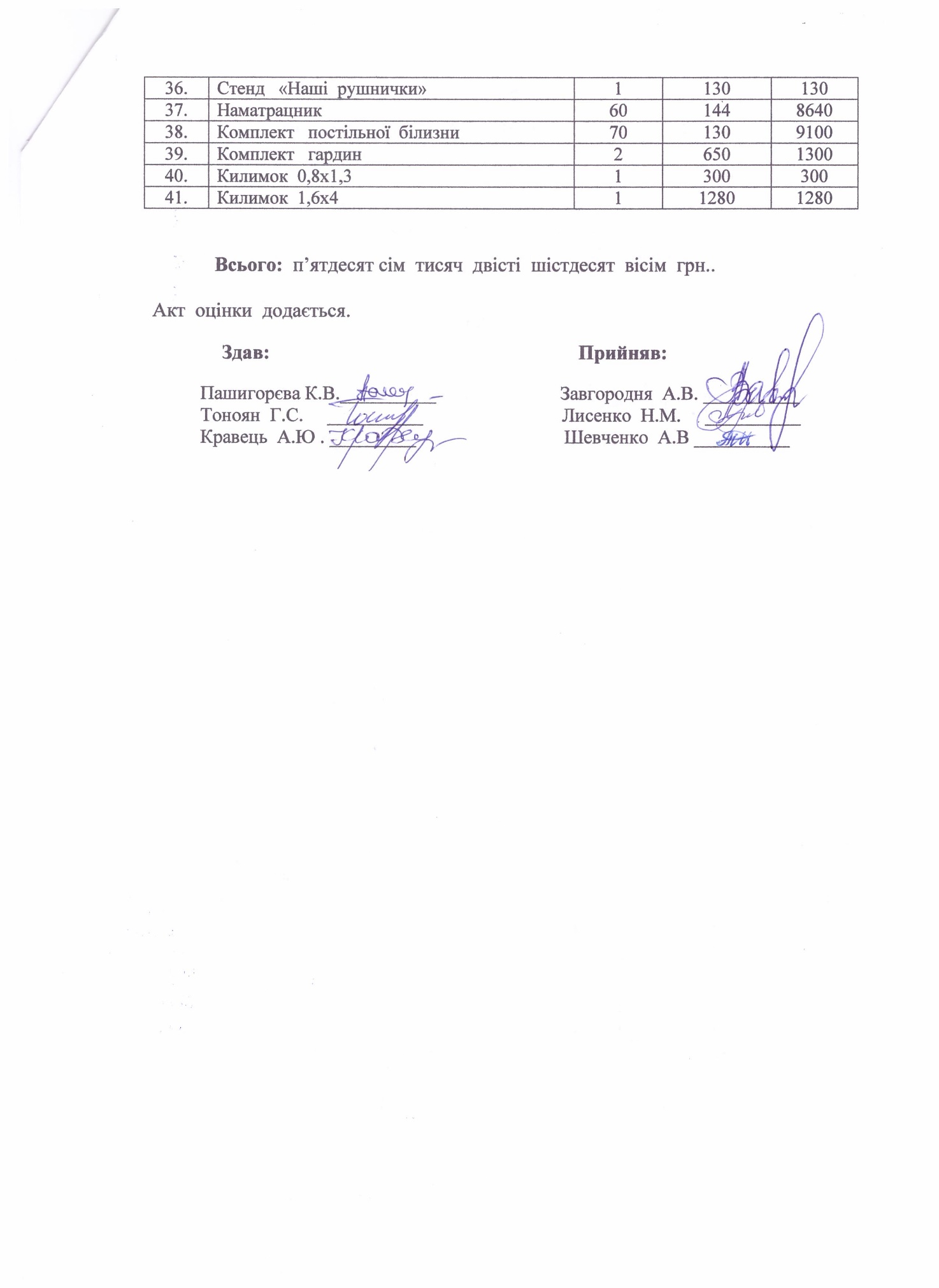 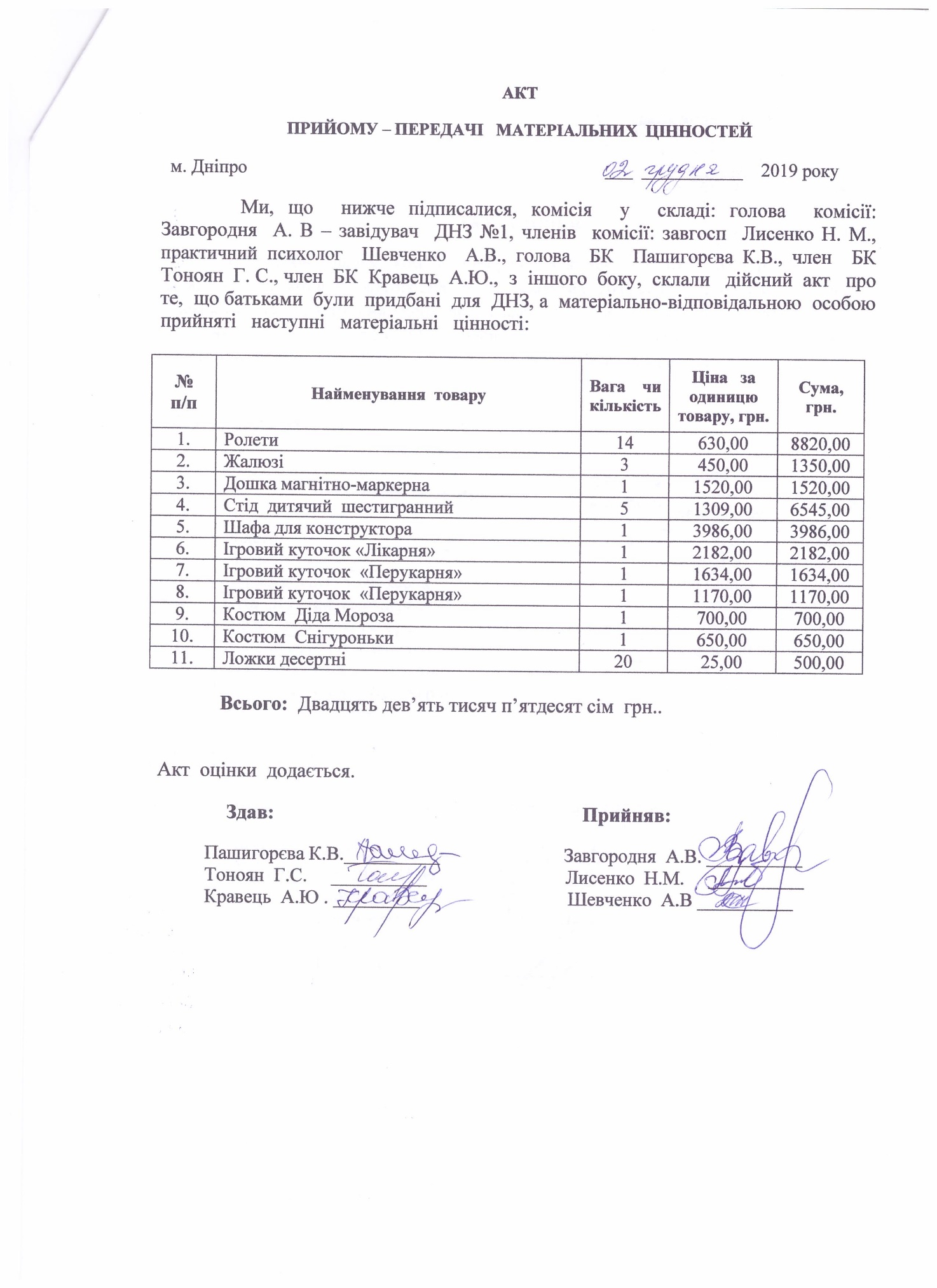 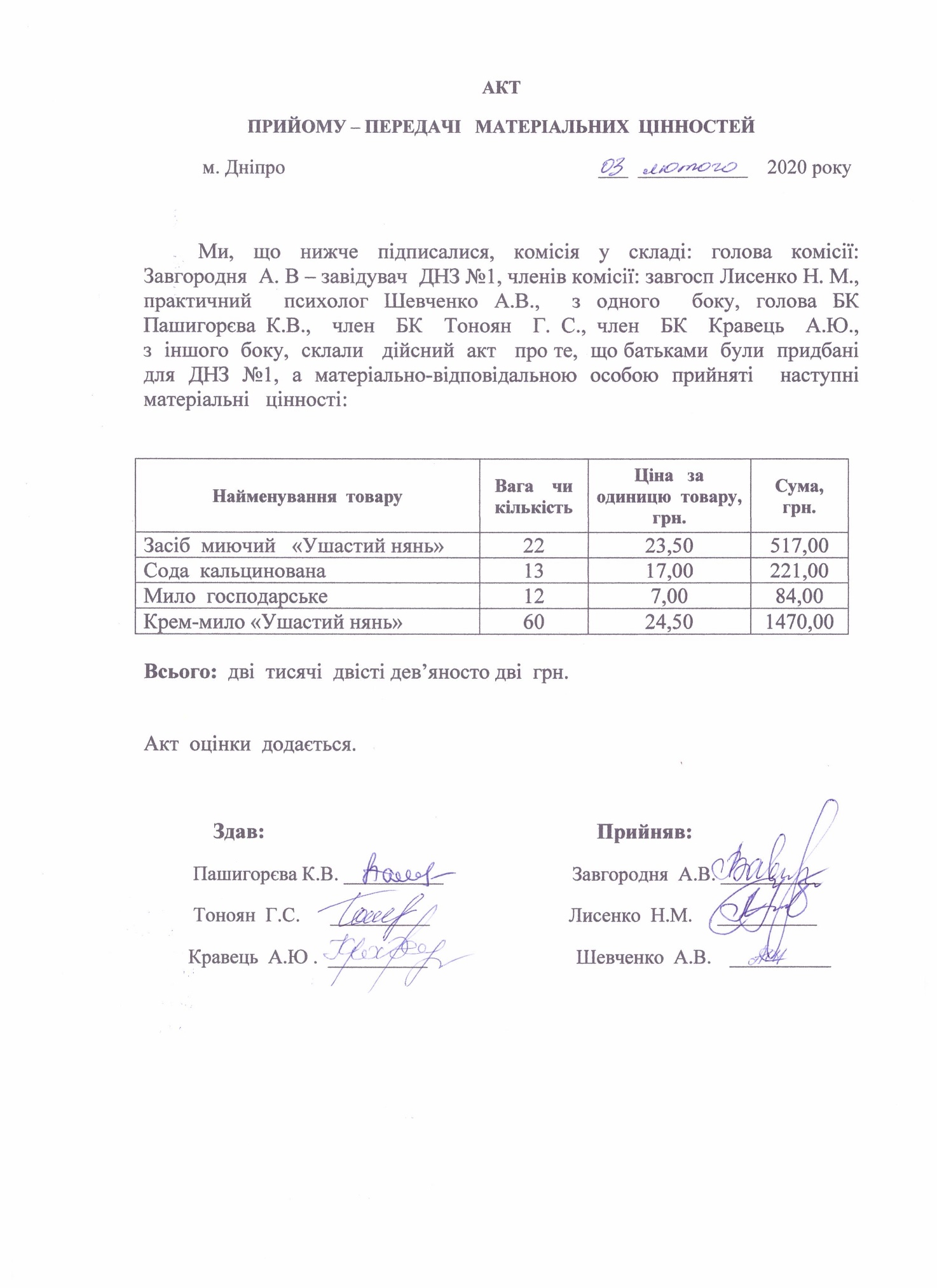 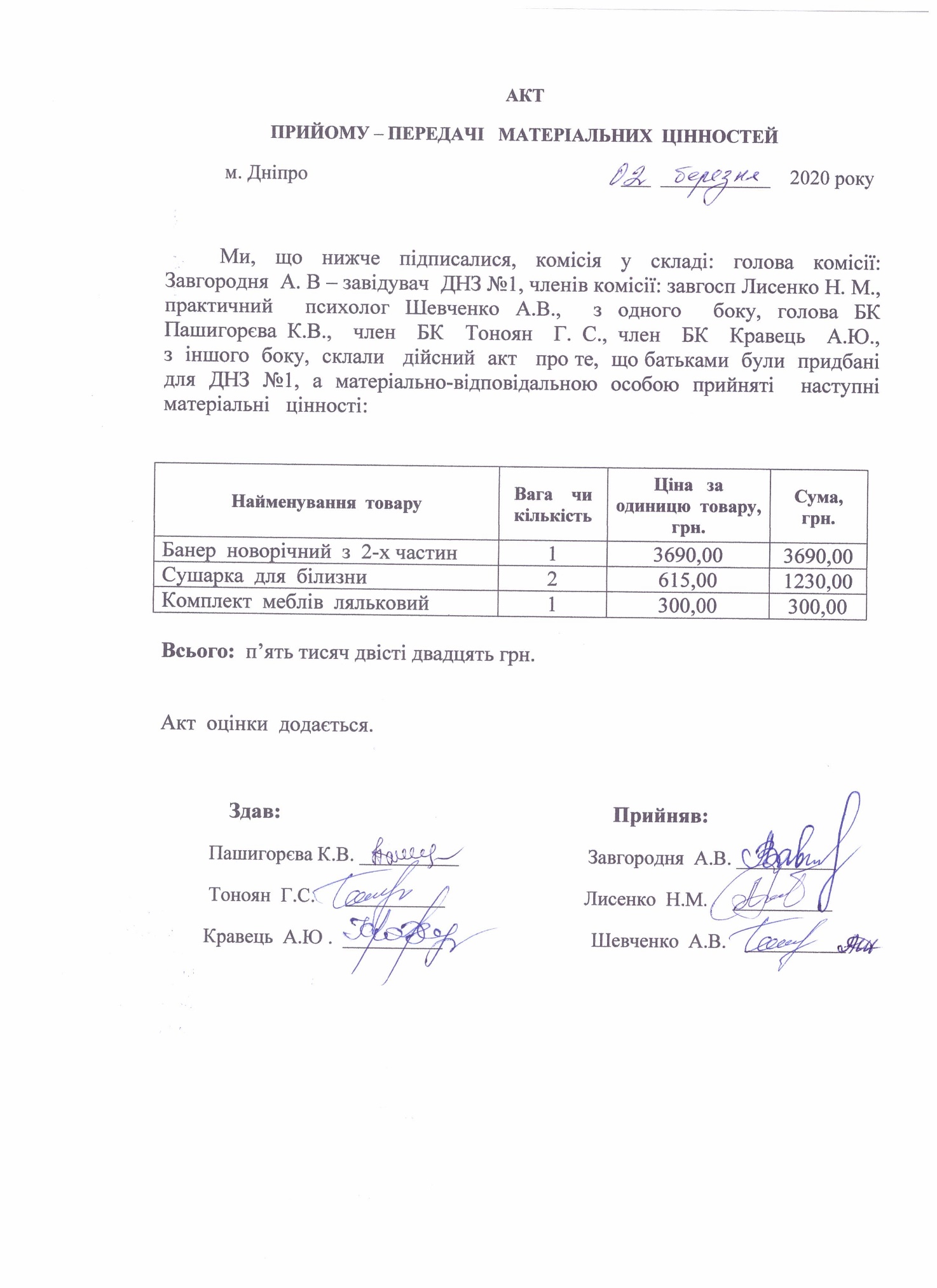 №з/пПослугаЦінаСума1Тривожна кнопка безпеки400, 00 Х 12 міс. 4800, 002Інтернет «Vega» 518, 00 Х 12 міс.6216, 003Заміна кабелю та ремонт зовнішнього відеоспостереження 2 400,002400,004Технічне обслуговування водонагрівачів 312, 50 Х 12 шт.3750, 005Заправка 2  лазерних принтерів240, 00 Х 12 міс.2880, 006Послуга охорони ПП «Гарант Сервіс»»6000,00 Х 12 міс.72 000, 00ВСЬОГО:92046,00